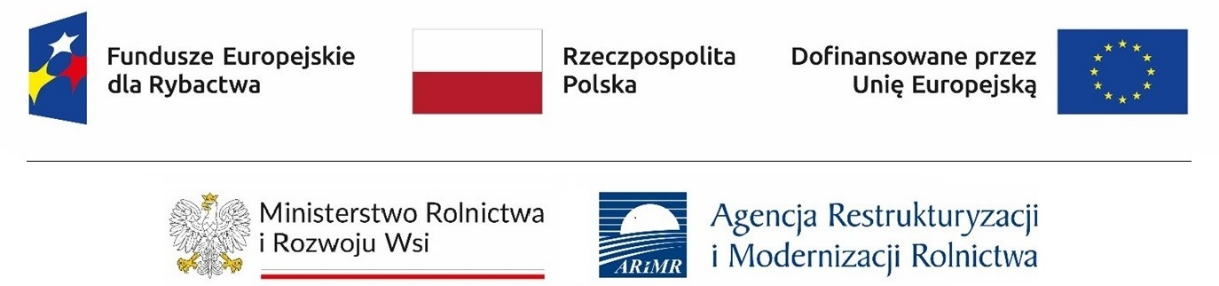 UMOWA O DOFINANSOWANIE NR ................w ramach działania Tymczasowe zaprzestanie działalności połowowej,w zakresie Priorytetu 1. Wspieranie zrównoważonego rybołówstwa oraz odbudowy i ochrony żywych zasobów wodnych objętego programem Fundusze Europejskie dla Rybactwa na lata 2021-2027pomiędzyAgencją Restrukturyzacji i Modernizacji Rolnictwa, z siedzibą w Warszawie, Al. Jana Pawła II nr 70, NIP: 526-193-39-40, REGON: 010613083, zwaną dalej „Agencją”,reprezentowaną przez: …………………….............................................................................., działającego(-ą) na podstawie pełnomocnictwa Prezesa Agencji nr …… z dnia ……………., a[...................................................................................................................................., adres: ………………….................................................................................................., NIP ……………………….,PESEL..............................,zwanym dalej „Beneficjentem”];;[....................................................................................................................................,z siedzibą w .................................................................................................................,NIP ……………………….,KRS.................................,zwanym dalej „Beneficjentem”]1;2[wspólnikami spółki cywilnej:(wpisać odpowiednio: imię nazwisko wraz z NIP/ PESEL i firmę osoby fizycznej wpisaną do CEiDG albo nazwę wraz NIP/KRS), (wpisać odpowiednio: imię nazwisko wraz z NIP/ PESEL i firmę osoby fizycznej wpisaną do CEiDG albo nazwę wraz NIP/KRS),prowadzącymi wspólnie działalność gospodarczą pod nazwą .………………………..,   z siedzibą w..................................................................................................................,NIP ……………………….zwanych dalej „Beneficjentem”]1;2reprezentowanym przez:.....................................................................................................................................,działającym na podstawie …………….…………………….………………….............., które stanowi załącznik nr 1 do umowy o dofinansowanie,zwanymi dalej „Stronami”. Strony postanawiają, co następuje:§ 1.Poniższe określenia w rozumieniu niniejszej umowy o dofinansowanie, zwanej dalej „umową”, oznaczają:program – program Fundusze Europejskie dla Rybactwa na lata 2021-2027;rozporządzenie nr 2021/1139 – rozporządzenie Parlamentu Europejskiego i Rady (UE) 2021/1139 z dnia 7 lipca 2021 r. ustanawiające Europejski Fundusz Morski, Rybacki i Akwakultury oraz zmieniające rozporządzenie (UE) 2017/1004 (Dz. Urz. UE L 247 z 13.07.2021, str. 1.); rozporządzenie nr  2021/1060 – rozporządzenie Parlamentu Europejskiego i Rady (UE) 2021/1060 z dnia 24 czerwca 2021 r. ustanawiające wspólne przepisy dotyczące Europejskiego Funduszu Rozwoju Regionalnego, Europejskiego Funduszu Społecznego Plus, Funduszu Spójności, Funduszu na rzecz Sprawiedliwej Transformacji i Europejskiego Funduszu Morskiego, Rybackiego i Akwakultury, a także przepisy finansowe na potrzeby tych funduszy oraz na potrzeby Funduszu Azylu, Migracji i Integracji, Funduszu Bezpieczeństwa Wewnętrznego i Instrumentu Wsparcia Finansowego na rzecz Zarządzania Granicami i Polityki Wizowej (Dz. Urz. UE L 231 z 30.06.2021, str. 159, z późn. zm.);rozporządzenie nr 1380/2013 – rozporządzenie Parlamentu Europejskiego i Rady (UE) nr 1380/2013 z dnia 11 grudnia 2013 r. w sprawie wspólnej polityki rybołówstwa, zmieniające rozporządzenia Rady (WE) nr 1954/2003 i (WE) nr 1224/2009 oraz uchylające rozporządzenia Rady (WE) nr 2371/2002 i (WE) nr 639/2004 oraz decyzję Rady 2004/585/WE (Dz. Urz. UE L 354 z 28.12.2013, str. 22, z późn. zm.);ustawa EFMRA – ustawę z dnia 26 maja 2023 r. o wspieraniu zrównoważonego rozwoju sektora rybackiego z udziałem Europejskiego Funduszu Morskiego, Rybackiego i Akwakultury na lata 2021-2027 (Dz. U. poz. 1273);rozporządzenie w sprawie Priorytetu 1 – rozporządzenie Ministra Rolnictwa i Rozwoju Wsi z dnia 22 września 2023 r. w sprawie szczegółowych warunków przyznawania i wypłaty pomocy finansowej na realizację operacji w ramach Priorytetu 1. Wspieranie zrównoważonego rybołówstwa oraz odbudowy i ochrony żywych zasobów wodnych objętego programem Fundusze Europejskie dla Rybactwa na lata 2021–2027 oraz wysokości tej pomocy (Dz.U. poz. 2128);rozporządzenie trybowe – rozporządzenie Ministra Rolnictwa i Rozwoju Wsi z dnia 16 października 2023 r. w sprawie szczegółowego trybu przyznawania i wypłaty pomocy finansowej na realizację operacji w ramach Priorytetów 1–4 objętych programem Fundusze Europejskie dla Rybactwa na lata 2021–2027 (Dz. U. poz. 2289);rozporządzenie w sprawie kontroli – rozporządzenie Ministra Rolnictwa i Rozwoju Wsi z dnia 20 października 2023 r. w sprawie szczegółowego sposobu, trybu oraz terminów przeprowadzania kontroli programu Fundusze Europejskie dla Rybactwa na lata 2021–2027 oraz wzoru upoważnienia do wykonywania czynności w ramach tych kontroli (Dz. U. poz. 2394);Priorytet 1 – Priorytet 1. Wspieranie zrównoważonego rybołówstwa oraz odbudowy i ochrony żywych zasobów wodnych, o którym mowa w art. 3 ust. 1 pkt 1 ustawy EFMRA;strona programu – strona internetowa programu, o której mowa w art. 4 ust. 2 ustawy EFMRA, prowadzona pod adresem https://www.rybactwo.gov.pl;ustawa o finansach publicznych – ustawę z dnia 27 sierpnia 2009 r. o finansach publicznych (Dz. U. z 2023 r. poz. 1270, z późn. zm.);ustawa o rybołówstwie morskim – ustawę z dnia 19 grudnia 2014 r. o rybołówstwie morskim (Dz.U. z 2024 r. poz. 243.);ustawa Prawo pocztowe – ustawę z dnia 23 listopada 2012 r. Prawo pocztowe (Dz. U. z 2023 r. poz. 1640, z późn. zm.);ustawa o doręczeniach elektronicznych – ustawę z dnia 18 listopada 2020 r. o doręczeniach elektronicznych (Dz. U. z 2023 r. poz. 285, z późn. zm.);ustawa o szczególnych rozwiązaniach – ustawę z dnia 13 kwietnia 2022 r. o szczególnych rozwiązaniach w zakresie przeciwdziałania wspieraniu agresji na Ukrainę oraz służących ochronie bezpieczeństwa narodowego (Dz. U. z 2024 r. poz. 507);Kodeks cywilny – ustawę z dnia 23 kwietnia 1964 r. Kodeks cywilny (Dz. U. z 2023 r. poz. 1610, z późn. zm.);RODO – przepisy rozporządzenia Parlamentu Europejskiego i Rady (UE) 2016/679 z dnia 27 kwietnia 2016 r. w sprawie ochrony osób fizycznych w związku z przetwarzaniem danych osobowych i w sprawie swobodnego przepływu takich danych oraz uchylenia dyrektywy 95/46/WE (Dz. Urz. UE L 119 z 4.05.2016 r., str. 1, z późn. zm.) oraz ustawy z dnia 10 maja 2018 r. o ochronie danych osobowych (Dz.U. z 2019 r. poz. 1781);wytyczne dotyczące zasad horyzontalnych – wydane przez ministra właściwego do spraw rybołówstwa na podstawie art. 4 ust. 1 pkt 4 ustawy EFMRA, Wytyczne dotyczące realizacji zasad horyzontalnych w ramach programu Fundusze Europejskie dla Rybactwa na lata 2021 - 2027, lub ich zmiany, zamieszczone na stronie programu, w zakładce Prawo i dokumenty;wytyczne dotyczące zobowiązań w zakresie komunikacji i widoczności – wydane przez ministra właściwego do spraw rybołówstwa na podstawie art. 4 ust. 1 pkt 4 ustawy EFMRA, Wytyczne dotyczące wypełniania zobowiązań w zakresie komunikacji i widoczności odnośnie wsparcia z UE w ramach programu Fundusze Europejskie dla Rybactwa na lata 2021–2027, lub ich zmiany, zamieszczone na stronie programu, w zakładce Prawo i dokumenty;wytyczne – wytyczne dotyczących zasad horyzontalnych, wytyczne dotyczące zobowiązań w zakresie komunikacji i widoczności oraz wszelkie inne wydane przez ministra właściwego do spraw rybołówstwa na podstawie art. 4 ust. 1 pkt 4 ustawy EFMRA, w zakresie realizacji programu wytyczne, lub ich zmiany, zamieszczone na stronie programu, w zakładce Prawo i dokumenty;EFMRA – Europejski Fundusz Morski, Rybacki i Akwakultury;operacja – operację, o której mowa w art. 2 pkt 3 ustawy EFMRA; pomoc – pomoc finansową na realizację operacji, w ramach działania Tymczasowe zaprzestanie działalności połowowej, o którym mowa w art. 3 ust. 1 pkt 1 lit. h ustawy EFMRA;wniosek o płatność – wniosek o płatność, o którym mowa w art. 23 ustawy EFMRA;wypłata pomocy – przekazanie środków finansowych Beneficjentowi na podstawie zlecenia płatności;CST2021 – system teleinformatyczny, o którym mowa w art. 2 pkt 5 ustawy EFMRA;działalność połowowa – poszukiwanie ryb, wydawanie, wystawianie, holowanie i wybieranie narzędzia połowowego, wciąganie połowu na pokład, przeładunek, zatrzymywanie na pokładzie, przetwarzanie na pokładzie, przenoszenie, umieszczanie w sadzach, tuczenie i wyładowywanie ryb i produktów rybołówstwa;statek rybacki – statek o polskiej przynależności w rozumieniu art. 10 § 1 ustawy z dnia 18 września 2001 r. Kodeks morski (Dz. U. z 2023 r. poz. 1309), wpisany do rejestru statków rybackich, na który została wydana licencja połowowa i specjalne zezwolenie połowowe uprawniające do wykonywania rybołówstwa komercyjnego w rozumieniu ustawy o rybołówstwie morskim; rybołówstwo komercyjne - połów organizmów morskich w celach zarobkowych, o którym mowa w art. 2 ust. 1 pkt 20 ustawy o rybołówstwie morskim; instytucja zarządzająca – ministra właściwego do spraw rybołówstwa, będącego zgodnie z art. 4 ust. 1 pkt 1 ustawy EFMRA instytucją zarządzającą programem.§ 2.Umowa określa prawa i obowiązki Stron związane z realizacją operacji w ramach działania Tymczasowe zaprzestanie działalności połowowej, o którym mowa art. 3 ust. 1 pkt 1 lit. h ustawy EFMRA, objętego Priorytetem 1, zawartym w programie.W przypadku, gdy Beneficjentem są wspólnicy spółki cywilnej, za realizację obowiązków wynikających z umowy, wspólnicy ponoszą odpowiedzialność solidarną na zasadach wynikających z Kodeksu cywilnego.W przypadku gdy statek rybacki jest przedmiotem współposiadania, Beneficjent dołącza do umowy oświadczenie - zgodę pozostałych współarmatorów statku rybackiego na zawarcie umowy o dofinansowanie i realizację operacji przez jednego współarmatora, którego wzór stanowi załącznik nr 2.§ 3.Beneficjent zobowiązuje się do realizacji operacji, pt.: Tymczasowe zaprzestanie działalności połowowej, zwanej dalej „operacją”, przez okres: ….. dni zaprzestania działalności połowowej w 20…r., przez statek rybacki, o oznace …………………..., wpisany do rejestru statków rybackich prowadzonego przez ministra właściwego do spraw rybołówstwa i numerze identyfikacyjnym w unijnym rejestrze statków rybackich (numer CFR) …………, o długości całkowitej:….……………,….. dni5 zaprzestania działalności połowowej w 20…r.,6 przez statek rybacki7, o oznace8 …………………..., wpisany do rejestru statków rybackich prowadzonego przez ministra właściwego do spraw rybołówstwa i numerze identyfikacyjnym w unijnym rejestrze statków rybackich (numer CFR) …………., o długości całkowitej: .….…..……9Realizacja operacji obejmuje:tymczasowe zaprzestanie działalności połowowej, o którym mowa w ust. 1, z zastrzeżeniem ust. 6;udokumentowanie tymczasowego zaprzestania działalności połowowej, o którym mowa w ust. 1;osiągnięcie zakładanego celu operacji, o którym mowa w ust. 3– zgodnie z warunkami określonymi w programie, rozporządzeniu nr 2021/1139, rozporządzeniu nr 2021/1060, rozporządzeniu nr 1380/2013, ustawie EFMRA, ustawie o rybołówstwie morskim, rozporządzeniu w sprawie Priorytetu 1, rozporządzeniu trybowym, rozporządzeniu w sprawie kontroli, wytycznych, w umowie oraz określonymi w innych przepisach dotyczących realizowanej operacji.W wyniku realizacji operacji zostanie osiągnięty następujący cel: ………………………………………………….., zwany dalej „celem operacji”. Operacja zostanie zrealizowana w:lokalizacji (województwo, powiat, gmina, kod pocztowy, miejscowość, ulica oraz nr domu) ……………………………………..……….……;;terminie: od dnia ……………………….., do dnia ………….., zwanym dalej „okresem realizacji operacji”. Miejsce realizacji operacji, o którym mowa w ust. 4 pkt 1, może zostać zmienione za uprzednią zgodą Agencji, pod warunkiem, że zostanie zachowany cel operacji. Taka zmiana nie wymaga dokonania zmiany umowy, o której mowa w § 12.W przypadku, gdy operacja obejmuje kilku statków rybackich, o których mowa w ust. 1, spełnienie warunków, o których mowa w ust. 2 wobec co najmniej jednego z tych statków rybackich, uznaje się za realizację operacji. Odstąpienie przez Beneficjenta od realizacji operacji wobec pozostałych statków rybackich jest możliwe wyłącznie za zgodą Agencji, wyrażoną na uzasadniony wniosek Beneficjenta, złożony w okresie realizacji operacji.§ 4.Agencja, na warunkach określonych w umowie przyznaje Beneficjentowi pomoc na realizację operacji, o której mowa w § 3 ust. 1, w formie finansowania na podstawie stawek jednostkowych, według stawek dziennych za każdy dzień zaprzestania działalności połowowej przy użyciu danego statku rybackiego, w wysokości ogłoszonej przez ministra właściwego do spraw rybołówstwa: ……………………… zł; (słownie: ……….......... zł) – w odniesieniu do statku rybackiego, o którym mowa w § 3 ust. 1 pkt 1;……………………… zł; (słownie: ……….......... zł) – w odniesieniu do statku rybackiego, o którym mowa w § 3 ust. 1 pkt 2.Łączna wysokość pomocy, o której mowa w ust. 1, wynosi ………………………………. zł; (słownie ............................................ zł), przy czym współfinansowanie ze środków Unii Europejskiej, w ramach EFMRA, wynosi: .................................................. zł (słownie: …………………….… zł).W przypadku, gdy ma zastosowanie § 3 ust. 6, wysokość pomocy, o której mowa w ust. 2 zostaje pomniejszona odpowiednio o kwotę pomocy, o której mowa w ust. 1 odnoszącą się do statku rybackiego, w stosunku do którego operacja nie została zrealizowana.§ 5.Beneficjent zobowiązuje się do spełnienia wymagań określonych w programie, rozporządzeniu nr 2021/1139, rozporządzeniu nr 2021/1060, rozporządzeniu nr 1380/2013, ustawie EFMRA, ustawie o rybołówstwie morskim, rozporządzeniu w sprawie Priorytetu 1, rozporządzeniu trybowym, rozporządzeniu w sprawie kontroli, wytycznych, umowie, w tym do:realizacji operacji na warunkach określonych w § 3 ust. 1-2 oraz 4, z zastrzeżeniem § 3 ust. 5-6, a także niewykorzystywania tego statku rybackiego / tych statków rybackich1 do jakiejkolwiek działalności połowowej w okresie realizacji operacji;osiągnięcia celu operacji, o którym mowa w § 3 ust. 3 w okresie realizacji operacji;monitorowania i raportowania we wniosku o płatność wskaźnika rezultatu operacji, tj.: …………………………….., zgodnie z dokumentem Dane monitoringowe, dostępnym na stronie programu, wraz z ogłoszeniem o naborze wniosków o dofinansowanie;przechowywania dokumentów związanych z przyznaną pomocą w okresie realizacji operacji oraz przez 5 lat od dnia 31 grudnia roku, w którym Agencja dokonała płatności końcowej; informowania Agencji w okresie realizacji operacji oraz przez 5 lat od dnia dokonania przez Agencję płatności końcowej o okolicznościach mogących mieć wpływ na wykonanie umowy, w tym o:okolicznościach mogących mieć wpływ na realizację operacji, wypłatę pomocy lub spełnienie wymagań określonych w programie, rozporządzeniu nr 2021/1139, rozporządzeniu nr 2021/1060, ustawie EFMRA, ustawie o rybołówstwie morskim, rozporządzeniu w sprawie Priorytetu 1, rozporządzeniu trybowym, rozporządzeniu w sprawie kontroli, wytycznych lub w umowie;planowanych lub zaistniałych zdarzeniach związanych ze zmianą sytuacji faktycznej lub prawnej Beneficjenta w zakresie mogącym mieć wpływ na realizację operacji zgodnie z postanowieniami umowy, wypłatę pomocy lub spełnienie wymagań określonych w programie, rozporządzeniu nr 2021/1139, rozporządzeniu nr 2021/1060, ustawie EFMRA, ustawie o rybołówstwie morskim, rozporządzeniu w sprawie Priorytetu 1, rozporządzeniu trybowym, rozporządzeniu w sprawie kontroli, wytycznych lub w umowie;umożliwienia w okresie realizacji operacji oraz przez 5 lat od dnia dokonania przez Agencję płatności końcowej,  przedstawicielom Agencji, ministra właściwego do spraw finansów publicznych, ministra właściwego do spraw rybołówstwa, Komisji Europejskiej, Europejskiego Trybunału Obrachunkowego, organów Krajowej Administracji Skarbowej oraz innych podmiotów upoważnionych do wykonywania czynności audytowych i kontrolnych, dokonania audytów i kontroli dokumentów związanych z realizacją operacji i wykonaniem obowiązków po zakończeniu realizacji operacji, lub audytów i kontroli w miejscu realizacji operacji lub siedzibie Beneficjenta;obecności i uczestnictwa Beneficjenta lub osoby upoważnionej przez Beneficjenta w trakcie audytów i kontroli, o których mowa w pkt 6 w terminie wyznaczonym przez podmioty upoważnione do wykonywania czynności audytowych i kontrolnych;wypełniania zasad horyzontalnych oraz horyzontalnych warunków podstawowych, zgodnie z wytycznymi dotyczącymi zasad horyzontalnych;wypełniania w okresie realizacji operacji zobowiązań w zakresie komunikacji i widoczności, o których mowa w § 6 oraz stosowania wytycznych dotyczących zobowiązań w zakresie komunikacji i widoczności;stosowania wytycznych, w zakresie w jakim znajdą zastosowanie dla operacji.Beneficjent oświadcza, że nie spełnia przesłanek wyłączających otrzymanie pomocy z programu, o których mowa w art. 11 ust. 1 ustawy EFMRA.§ 6.Beneficjent jest obowiązany do wypełniania zobowiązań w zakresie komunikacji i widoczności, w tym informowania społeczeństwa o otrzymanym dofinansowaniu ze środków Unii Europejskiej, zgodnie z art. 47, art. 50 oraz załącznikiem IX - Komunikacja i widoczność rozporządzenia nr 2021/1060 oraz wytycznymi dotyczącymi zobowiązań w zakresie komunikacji i widoczności, w szczególności poprzez:umieszczanie w widoczny sposób znaku programu, znaku barw Rzeczypospolitej Polskiej i znaku Unii Europejskiej na:wszystkich prowadzonych działaniach informacyjnych i promocyjnych dotyczących operacji,wszystkich dokumentach i materiałach (m.in. produkty drukowane lub cyfrowe) podawanych do wiadomości publicznej,wszystkich dokumentach i materiałach dla osób i podmiotów uczestniczących w operacji;umieszczenie w widocznym miejscu realizacji operacji przynajmniej jednego trwałego plakatu o minimalnym formacie A3 lub podobnej wielkości elektronicznego wyświetlacza, podkreślającego fakt otrzymania pomocy, w tym wspófinansowania ze środków Unii Europejskiej;umieszczenie krótkiego opisu operacji na oficjalnej stronie internetowej Beneficjenta lub na stronach jego mediów społecznościowych . Opis operacji powinien zawierać elementy, o których mowa w wytycznych dotyczących zobowiązań w zakresie komunikacji i widoczności;dokumentowanie wypełnienia zobowiązań w zakresie komunikacji i widoczności, w tym działań informacyjnych i promocyjnych prowadzonych w ramach operacji.W przypadku Beneficjenta będącego osobą fizyczną, obowiązki określone w art. 50 ust. 1 lit. a lub d rozporządzenia nr 2021/1060 mogą być zrealizowane przez Agencję w imieniu Beneficjenta, o ile złoży on wniosek, którego wzór stanowi załącznik nr 3 do umowy. Znaki graficzne oraz obowiązkowe wzory tablic, plakatów i naklejek są określone w Księdze Tożsamości Wizualnej marki Fundusze Europejskie 2021-2027 oraz w wytycznych dotyczących zobowiązań w zakresie komunikacji i widoczności, dostępnych na stronie programu, w zakładce Promocja programu.Beneficjent przyjmuje do wiadomości, że przyznanie pomocy oznacza umieszczenie danych beneficjenta oraz operacji w publikowanym przez instytucję zarządzającą wykazie operacji.§ 7.Wypłata pomocy następuje na podstawie umowy oraz po złożeniu przez Beneficjenta wniosku o płatność wraz z dokumentami niezbędnymi do rozliczenia operacji10, w tym wskazanymi w ust. 8 załącznika nr 3 do rozporządzenia w sprawie Priorytetu 1.Beneficjent składa wniosek o płatność w terminie do dnia …………… r.W przypadku gdy z powodów technicznych, złożenie wniosku o płatność za pomocą CST2021 nie jest możliwe, Beneficjent składa go, za zgodą Agencji, w sposób wskazany zgodnie z § 14 ust. 2. Jeżeli wniosek o płatność nie zostanie złożony w terminie, o którym mowa w ust. 2, Agencja wzywa Beneficjenta do złożenia wniosku o płatność w terminie wskazanym w wezwaniu, nie dłuższym niż 14 dni od dnia przekazania tego wezwania.Jeżeli Beneficjent mimo wezwania, o którym mowa w ust. 4, nie złoży wniosku o płatność we wskazanym w tym wezwaniu terminie, pomocy nie wypłaca się w ramach wniosku o płatność, którego dotyczyło to wezwanie.Jeżeli wniosek o płatność zawiera braki lub wymaga złożenia wyjaśnień, Agencja wzywa Beneficjenta do uzupełnienia wniosku o płatność lub złożenia wyjaśnień, w terminie wskazanym w wezwaniu, nie dłuższym niż 21 dni od dnia przekazania tego wezwania.Jeżeli Beneficjent mimo wezwania, o którym mowa w ust. 6, nie uzupełnił wniosku o płatność lub nie złożył wyjaśnień, Agencja ponownie wzywa go do uzupełnienia wniosku o płatność lub złożenia wyjaśnień, w terminie 14 dni od dnia przekazania tego wezwania.Terminy, o których mowa w ust. 4, 6 i 7, liczy się od dnia następującego po dniu przekazania wezwania za pomocą CST2021 na konto Beneficjenta w tym systemie. Jeżeli Beneficjent mimo wezwań, o których mowa w ust. 6 i 7, nie złożył wyjaśnień lub nie uzupełnił wniosku o płatność, Agencja rozpatruje wniosek o płatność w zakresie, w jakim został prawidłowo wypełniony i udokumentowany.W przypadku wystąpienia we wniosku o płatność oczywistych omyłek pisarskich lub rachunkowych Agencja dokonuje ich poprawy z urzędu, informując o tym Beneficjenta.Beneficjent może dokonać zmiany wniosku o płatność do czasu zatwierdzenia tego wniosku przez Agencję.Jeżeli Beneficjent nie złożył wniosku o płatność w terminie wskazanym w wezwaniu, o którym mowa w ust. 4, lub nie złożył wyjaśnień lub nie uzupełnił wniosku o płatność w terminie, o którym mowa w ust. 6 lub ust. 7, Agencja na jego wniosek przywraca termin wykonania tych czynności, jeżeli Beneficjent:złożył wniosek o przywrócenie terminu w terminie 14 dni od dnia ustania przyczyny uchybienia terminu;jednocześnie z wniesieniem wniosku o przywrócenie terminu dopełnił czynności, dla której był określony termin;uprawdopodobnił, że uchybienie nastąpiło bez jego winy.W przypadku przywrócenia terminu, Agencja rozpatruje wniosek o płatność złożony przez Beneficjenta wraz z wnioskiem o przywrócenie terminu.W przypadku gdy podczas realizacji operacji Beneficjent nie wypełnia lub nieprawidłowo wypełnia obowiązki określone w § 5 ust. 1 pkt 8, Agencja wzywa Beneficjenta do podjęcia działań naprawczych, w terminie i na warunkach określonych w wezwaniu – przedmiotowe wezwanie może nastąpić w ramach wezwań, o których mowa w ust. 6 albo 7.W przypadku gdy podczas realizacji operacji Beneficjent nie wypełnia lub nieprawidłowo wypełnia zobowiązania określone w § 5 ust. 1 pkt 9 lub § 6 umowy, Agencja wzywa Beneficjenta do podjęcia działań zaradczych, w terminie i na warunkach określonych w wezwaniu – przedmiotowe wezwanie może zostać skierowane w ramach wezwań, o których mowa w ust. 6 albo 7.§ 8.Agencja dokonuje wypłaty pomocy:jeżeli Beneficjent zrealizował operację zgodnie z umową;po rozliczeniu wniosku o płatność;w wysokości nie wyższej niż określona w § 4 ust. 2;w terminie 80 dni od dnia złożenia wniosku o płatność, z zastrzeżeniem ust. 2 i 3; na wskazany przez Beneficjenta rachunek bankowy lub rachunek w spółdzielczej kasie oszczędnościowo-kredytowej wskazany w dokumencie dołączonym do wniosku o płatność. Do terminu, o którym mowa w ust. 1 pkt 4 nie wlicza się terminów ustalonych przez Agencję do dokonania określonych czynności przez Beneficjenta.Bieg terminu, o którym mowa w ust. 1 pkt 4 może zostać wstrzymany, jeżeli informacje przedstawione przez Beneficjenta nie pozwalają ustalić, czy kwota pomocy jest należna.Agencja, ustalając wysokość kwoty pomocy do wypłaty uwzględnia wyniki kontroli, o której mowa w art. 44 ustawy EFMRA dla realizowanej operacji oraz usunięte nieprawidłowości stwierdzone w wyniku tych kontroli.Agencja, ustalając wysokość kwoty pomocy do wypłaty, dokonuje pomniejszenia:o kwotę pomocy wypłaconą Beneficjentowi na podstawie wcześniej zrealizowanych wniosków o płatność – w przypadku wyrażenia przez Beneficjenta zgody na pomniejszenie kolejnych płatności, o której mowa w art. 207 ust. 8 pkt 2 ustawy o finansach publicznych;o kwotę pomocy określoną w § 4 ust. 1 dla danego statku rybackiego, o ile ten statek nie zaprzestał tymczasowo działalności połowowej;o kwotę odpowiadającą wartości korekty finansowej wynikającej z wytycznych w przypadku stwierdzenia nieprawidłowości wynikających z naruszenia wymagań określonych w programie, rozporządzeniu nr 2021/1139, rozporządzeniu nr 2021/1060, rozporządzeniu nr 1380/2013, ustawie EFMRA, ustawie o rybołówstwie morskim, rozporządzeniu w sprawie Priorytetu 1, rozporządzeniu trybowym, rozporządzeniu w sprawie kontroli, wytycznych lub w umowie;o kwotę odpowiadającą wartości korekty finansowej ustalonej proporcjonalnie do charakteru, wagi, czasu trwania i powtarzalności stwierdzonej nieprawidłowości wynikającej z naruszenia wymagań określonych w programie, rozporządzeniu nr 2021/1139, rozporządzeniu nr 2021/1060, rozporządzeniu nr 1380/2013, ustawie EFMRA, ustawie o rybołówstwie morskim, rozporządzeniu w sprawie Priorytetu 1, rozporządzeniu trybowym, rozporządzeniu w sprawie kontroli, wytycznych, umowie.Ustalona kwota pomocy należna Beneficjentowi zostanie wypłacona niezwłocznie po rozpatrzeniu wniosku o płatność, pod warunkiem dostępności środków na właściwym rachunku budżetu państwa. § 9.Wypowiedzenie umowy przez Agencję następuje w przypadku zaistnienia co najmniej jednej z następujących okoliczności:Beneficjenta nie wypełnił obowiązków, o których mowa w § 5 ust. 1 pkt 1-2; Beneficjenta nie wypełnił obowiązków, o których mowa w § 5 ust. 1 pkt 6;Beneficjent nie złożył wniosku o płatność w terminie, o którym mowa w § 7 ust. 4;Beneficjent na etapie przyznawania pomocy lub w okresie realizacji operacji lub w okresie 5 lat od dnia dokonania przez Agencję płatności końcowej spełnia przesłanki, o których mowa w art. 11 ust. 1 lub ust. 3 rozporządzenia 2021/1139, lub nie ujawnił dokumentów, oświadczeń lub informacji mających znaczenie dla przyznania pomocy lub realizacji umowy albo przedstawił dokumenty, oświadczenia lub informacje poświadczające nieprawdę, nierzetelne, nieprawdziwe, podrobione, przerobione, niepełne lub budzące uzasadnione wątpliwości co do ich prawdziwości i rzetelności lub wystawione przez osoby działające bez stosowanego upoważnienia; Beneficjent na etapie przyznawania pomocy spełniał przesłanki, o których mowa w art. 11 ust. 1 pkt 1 lub pkt 3 ustawy EFMRA;wobec Beneficjenta zastosowano środki wymienione w art. 1 pkt 1 i 2 ustawy o szczególnych rozwiązaniach.Oświadczenie Agencji o wypowiedzeniu umowy jest składane, pod rygorem nieważności, w formie pisemnej lub elektronicznej.Rozwiązanie umowy następuje w chwili doręczenia oświadczenia Agencji 
o wypowiedzeniu umowy. Do doręczenia oświadczenia o wypowiedzeniu umowy stosuje się przepisy Kodeksu cywilnego dotyczące składania oświadczeń woli.Oświadczenie Agencji o wypowiedzeniu umowy poprzedza informacja Agencji 
o zaistnieniu przesłanek do wypowiedzenia umowy, od której Beneficjent może złożyć prośbę o ponowne rozpatrzenie sprawy na zasadach określonych w § 13.Wypowiedzenie umowy przez Beneficjenta może nastąpić w każdym czasie, ze wskazaniem przyczyny wypowiedzenia.Oświadczenie Beneficjenta o wypowiedzeniu umowy jest składane, pod rygorem nieważności, w formie pisemnej lub elektronicznej; ust. 3 stosuje się odpowiednio.§ 10.Beneficjent, zwraca w całości wypłaconą pomoc w przypadkach, o których mowa w § 9 ust. 1 i 5, wraz z odsetkami liczonymi jak dla zaległości podatkowych liczonymi od dnia przekazania pomocy na rachunek Beneficjenta do dnia zwrotu, w terminie 14 dni od dnia rozwiązania umowy, na rachunek wskazany przez Agencję.W przypadku braku zwrotu pomocy wraz z odsetkami w terminie, o którym mowa w ust. 1, Agencja podejmie czynności zmierzające do dochodzenia zwrotu pomocy.W przypadku niewypełniania przez Beneficjenta lub nieprawidłowego wypełniania zobowiązań, o których mowa w § 5 ust. 1 pkt 8 lub niewykonania przez Beneficjenta działań naprawczych w terminie wyznaczonym przez Agencję pomimo wezwania, o którym mowa w § 7 ust. 14 – zwrotowi podlega kwota pomocy obliczona jako wartość korekty finansowej wynikająca z wytycznych dotyczących zasad horyzontalnych.W przypadku niewypełniania przez Beneficjenta lub nieprawidłowego wypełniania zobowiązań, o których mowa w § 5 ust. 1 pkt 9 lub § 6 lub niewykonania przez Beneficjenta działań zaradczych w terminie wyznaczonym przez Agencję pomimo wezwania, o którym mowa w § 7 ust. 15 – zwrotowi podlega kwota pomocy obliczona jako wartość korekty finansowej wynikająca z wytycznych dotyczących zobowiązań w zakresie komunikacji i widoczności.W przypadku niewypełniania przez Beneficjenta lub nieprawidłowego wypełniania zobowiązań, o których mowa w § 5 ust. 1 pkt 4-5 lub pkt 10 – zwrotowi podlega kwota pomocy obliczona jako wartość korekty finansowej ustalona proporcjonalnie do charakteru, wagi, czasu trwania i powtarzalności stwierdzonej nieprawidłowości, lub jako wartość korekty finansowej wynikająca z wytycznych.Beneficjent dokonuje zwrotu pomocy lub jej części wraz z odsetkami jak dla zaległości podatkowych, liczonymi od dnia przekazania pomocy na rachunek Beneficjenta do dnia zwrotu.Organem właściwym do dochodzenia zwrotu pomocy wraz z odsetkami jest Prezes Agencji. Ustalanie kwoty pomocy do zwrotu i tryb ustalania tej kwoty określa ustawa o finansach publicznych.Dochodzenie zwrotu pomocy wraz z odsetkami następuje w trybie przepisów o postępowaniu egzekucyjnym w administracji.§ 11.Zabezpieczeniem należytego wykonania zobowiązań określonych w umowie jest weksel niezupełny (in blanco) składany wraz z deklaracją wekslową na formularzu udostępnionym przez Agencję nie później niż w dniu złożenia wniosku o płatność.Weksel wraz z deklaracją wekslową, o których mowa w ust. 1, podpisane przez Beneficjenta są składane w Agencji albo w jednostce organizacyjnej Agencji albo przesyłane przesyłką rejestrowaną nadaną w placówce pocztowej operatora pocztowego w rozumieniu art. 3 pkt 12 ustawy Prawo pocztowe, lub w placówce podmiotu zajmującego się doręczaniem korespondencji na terenie Unii Europejskiej.Agencja zwraca Beneficjentowi dokumenty, o których mowa w ust. 1:po upływie 5 lat od dnia dokonania przez Agencję płatności końcowej, w przypadku wypełnienia przez Beneficjenta zobowiązań określonych w umowie;w przypadku wypowiedzenia umowy, gdy środki finansowe przyznane Beneficjentowi na podstawie umowy, zostały odzyskane przez Agencję.Beneficjent może odebrać dokumenty, o których mowa w ust. 1 w terminie 30 dni od dnia zaistnienia zdarzenia, o którym mowa w ust. 3. Po upływie tego terminu Agencja dokonuje komisyjnego zniszczenia dokumentów, o których mowa w ust. 1, sporządzając protokół. Protokół komisyjnego zniszczenia dokumentów, o których mowa w ust. 1, Agencja pozostawia w aktach sprawy.W przypadku realizacji operacji łącznie przez wspólników spółki cywilnej, ustanawiają oni jedno zabezpieczenie, o którym mowa w ust. 1 – w takim przypadku podpisy pod dokumentami zabezpieczenia należytego wykonania zobowiązań podpisują wszyscy wspólnicy spółki cywilnej.§ 12.Umowa może zostać zmieniona na wniosek każdej ze Stron, przy czym zmiana ta nie może powodować:zwiększenia kwoty pomocy określonej w § 4; zmiany celu operacji.Beneficjent składa wniosek o zmianę umowy wraz z uzasadnieniem najpóźniej w dniu złożenia wniosku o płatność. W przypadku złożenia wniosku o zmianę umowy równolegle z wnioskiem o płatność, bieg terminu na dokonanie płatności, o którym mowa w § 8 ust. 1 pkt 4 ulega wstrzymaniu do dnia podpisania aneksu albo skierowania do Beneficjenta informacji o negatywnym rozpatrzeniu przez Agencję wniosku o zmianę umowy.Po złożeniu wniosku o płatność, Beneficjent nie może wnioskować o zmianę umowy w zakresie, w jakim taka zmiana miałaby wpływ na złożony wniosek o płatność.Zmiana umowy, pod rygorem nieważności, wymaga zachowania formy pisemnej albo formy elektronicznej.W przypadku niezłożenia przez Beneficjenta wniosku o zmianę umowy najpóźniej w dniu złożenia wniosku o płatność zgodnie z § 7, wniosek o zmianę umowy nie zostanie rozpatrzony, a Agencja rozpatruje wniosek o płatność zgodnie z postanowieniami zawartej umowy.§ 13.Beneficjentowi przysługuje jednorazowe prawo do wniesienia do Agencji prośby o ponowne rozpatrzenie sprawy wraz z uzasadnieniem w zakresie rozstrzygnięcia dotyczącego: oceny wniosku o płatność, różnicy między wnioskowaną we wniosku o płatność kwotą pomocy do wypłaty a kwotą środków zatwierdzonych do wypłaty, odmowy wypłaty całości albo części pomocy, zaistnienia przesłanek do wypowiedzenia umowy. Prośbę o ponowne rozpatrzenie sprawy należy wnieść w terminie 14 dni od dnia przekazania pisma o danym rozstrzygnięciu.§ 14.Korespondencja pomiędzy Agencją a Beneficjentem związana z realizacją umowy prowadzona jest za pomocą CST2021.W przypadkach, gdy wymiana korespondencji związanej z realizacją umowy nie może być prowadzona za pomocą CST2021, wymiana korespondencji pomiędzy Stronami, za zgodą Agencji, może być prowadzona w jednym z niżej wymienionych sposobów, wskazanych przez Agencję:na adres do doręczeń elektronicznych, o którym mowa w art. 2 pkt 1 ustawy o doręczeniach elektronicznych, wpisany do bazy adresów elektronicznych, o której mowa w art. 25 tej ustawy:Agencji ………………, Beneficjenta ………………, w przypadku gdy Beneficjent posiada adres do doręczeń elektronicznych;z wykorzystaniem publicznej usługi hybrydowej, o której mowa w art. 2 pkt 7 ustawy o doręczeniach elektronicznych, w przypadku gdy Beneficjent nie posiada adresu do doręczeń elektronicznych;na adres Agencji ……………………. – w przypadku korespondencji przekazywanej przez Beneficjenta w formie pisemnej w postaci papierowej.na adres Beneficjenta ……………………. – w przypadku korespondencji przekazywanej przez Agencję w formie pisemnej w postaci papierowej. Do dnia zaistnienia obowiązku stosowania ustawy o doręczeniach elektronicznych przez Agencję, postanowienia ust. 2 pkt 1 i 2 nie mają zastosowania, a korespondencja może być prowadzona za pośrednictwem elektronicznej skrzynki podawczej Agencji w ePUAP.W przypadkach określonych w ust. 2 pkt 1-4 i ust. 3, Strony zobowiązują się do podawania numeru umowy w prowadzonej korespondencji.Beneficjent jest zobowiązany do niezwłocznego przesyłania do Agencji informacji o zmianie swoich danych identyfikacyjnych oraz danych do korespondencji zawartych w umowie, z uwzględnieniem form określonych w ust. 1-3. Taka zmiana nie wymaga dokonania zmiany umowy, o której mowa w § 12.W przypadku niepowiadomienia Agencji przez Beneficjenta o zmianie swoich danych identyfikacyjnych zawartych w umowie, wszelką korespondencję wysyłaną przez Agencję zgodnie z posiadanymi przez nią danymi, Strony uznają za doręczoną.§ 15.Beneficjent i Agencja uznają za prawnie wiążące przyjęte w umowie rozwiązania stosowane w zakresie komunikacji i wymiany danych w CST2021, bez możliwości kwestionowania skutków ich stosowania. Beneficjent może wyznaczyć osoby uprawnione do wykonywania w CST2021 w jego imieniu czynności związanych z realizacją operacji oraz które w jego imieniu będą zarządzać uprawnieniami użytkowników CST2021 po stronie Beneficjenta. W tym celu składa wniosek o dodanie osoby zarządzającej operacją (projektem).Wszelkie działania w CST2021 osób uprawnionych, o których mowa w ust. 2 są traktowane w sensie prawnym jako działanie Beneficjenta.Beneficjent zapewnia, że wszystkie osoby, o których mowa w ust. 2, przestrzegają Regulaminu bezpiecznego użytkowania CST2021, dostępnego na stronie https://cst2021.gov.pl.Beneficjent zobowiązuje się do każdorazowego informowania Agencji o nieautoryzowanym dostępie do danych Beneficjenta w CST2021.§ 16.Przetwarzanie przez Agencję danych osobowych oraz odpowiedzialność w obszarze ochrony danych osobowych w związku z realizacją operacji ustala się w oparciu o art. 9 ustawy EFMRA. Klauzula informacyjna w zakresie przetwarzania danych osobowych stanowi załącznik nr 4 do umowy.Beneficjent, jako odrębny administrator danych osobowych pozyskiwanych od osób fizycznych w związku z realizacją umowy, zobowiązuje się:wykonywać obowiązek informacyjny wobec osób, których dane będzie pozyskiwał i udostępniał w celu realizacji umowy, wskazując pozostałych administratorów danych, tj. co najmniej Agencję oraz instytucję zarządzającą;ustanowić, wdrożyć i stosować procedury wewnętrzne, a także odpowiednie środki techniczne i organizacyjne, zapewniające adekwatny stopień bezpieczeństwa przetwarzania danych osobowych oraz stosowanie przepisów, o których mowa w ust. 1 oraz RODO, i wynikających z nich zasad.§ 17.W trakcie realizacji operacji oraz w okresie 5 lat od dnia dokonania przez Agencję płatności końcowej, Beneficjent jest zobowiązany do współpracy z Agencją, instytucją zarządzającą lub inną uprawnioną instytucją, jednostką organizacyjną lub podmiotem dokonującym ewaluacji, w tym w szczególności do: udzielania wszelkich informacji dotyczących operacji we wskazanym zakresie, w tym o efektach wynikających z realizacji operacji;uczestnictwa w badaniach ankietowych, wywiadach i innych formach realizacji badań ewaluacyjnych oraz udostępniania informacji koniecznych do ewaluacji we wskazanym terminie i zakresie;przedkładania wszelkich niezbędnych dokumentów i wyjaśnień na potrzeby badań ewaluacyjnych, w tym kopii sprawozdań, które zobowiązany jest składać na podstawie ustawy z dnia 29 czerwca 1995 r. o statystyce publicznej (Dz. U. z 2023 r. poz. 773).§ 18.Wszelkie spory pomiędzy Agencją a Beneficjentem będą rozstrzygane przez sąd powszechny właściwy dla siedziby Agencji.W sprawach nieuregulowanych niniejszą umową, w szczególności zastosowanie mają przepisy:Kodeksu cywilnego;o Agencji Restrukturyzacji i Modernizacji Rolnictwa;o finansach publicznych;ustawy EFMRA;rozporządzenia nr 2021/1139;rozporządzenia nr 2021/1060;rozporządzenia nr 1380/2013;rozporządzenia w sprawie Priorytetu 1;rozporządzenia trybowego;rozporządzenia w sprawie kontroli. § 19.Załącznikami stanowiącymi integralną część umowy są: załącznik nr 1 – oryginał albo potwierdzona za zgodność z oryginałem kopia ………………………. do reprezentowania Beneficjenta;załącznik nr 2 – oświadczenie - Zgoda współarmatora statku rybackiego na zawarcie umowy o dofinansowanie i realizację operacji przez jednego współarmatora;załącznik nr 3 - Wniosek Beneficjenta w zakresie realizacji przez Agencję obowiązku określonego w art. 50 ust. 1 lit. a lub d rozporządzenia nr 2021/1060;załącznik nr 4 - Klauzula informacyjna w zakresie przetwarzania danych osobowych.§ 20.Umowa została sporządzona w jednobrzmiących egzemplarzach, z których jeden egzemplarz otrzymuje Beneficjent, a w przypadku realizacji operacji przez wspólników spółki cywilnej otrzymuje każdy wspólnik, a kolejny egzemplarz otrzymuje Agencja.Datą zawarcia umowy jest data złożenia podpisu przez ostatnią ze Stron.Umowa obowiązuje od dnia zawarcia.               AGENCJA 					               BENEFICJENT...............................                                                     …………………………. Miejsce, data i podpis	                                         Miejsce,27 data i podpisZałącznik nr 2 do umowy............................................................Imię i Nazwisko współposiadacza (współarmatora).............................................................Adres zamieszkania ............................................................PESEL/NIP............................................................Znak sprawyZgoda współarmatora statku rybackiego na zawarcie umowy o dofinansowanie i realizację operacji przez jednego współarmatora.Niniejszym, jako współarmator statku rybackiego, wyrażam zgodę na zawarcie umowy o dofinansowanie nr ………………………… i realizację operacji przez…………………………………………….………….…………………,(Imię i nazwisko)zamieszkałego ..............................................................................................................,(Adres zamieszkania)posiadającego PESEL ...................................................................................................Czytelny Podpis i data……………Załącznik nr 3 do umowy............................................................Imię i Nazwisko Beneficjenta ............................................................PESEL............................................................Znak sprawyWniosek Beneficjenta w zakresie realizacji przez Agencję obowiązków określonych w art. 50 ust. 1 lit. a lub d rozporządzenia nr 2021/1060 dotyczących realizacji operacji tymczasowego zaprzestania działalności połowowej statku rybackiego o oznace………….. wpisanego do unijnego rejestru floty rybackiej (CFR) pod nr: ………….Niniejszym, wnoszę o realizację w moim imieniu obowiązku wynikającego z:1)   art. 50 ust. 1 lit. a rozporządzenia nr 2021/1060 w sposób określony w wytycznych dotyczących zobowiązań w zakresie komunikacji i widoczności poprzez umieszczenie wymaganych wytycznymi danych na liście operacji realizowanych w ramach działania, zamieszczanej w mediach społecznościowych Agencji oraz na jej stronie internetowej, jak również przekazania tych danych do instytucji zarządzającej w celu ich zamieszczenia na stronie programu oraz w mediach społecznościowych programu, lub2)    art. 50 ust. 1 lit. d rozporządzenia nr 2021/1060 w sposób określony w wytycznych dotyczących zobowiązań w zakresie komunikacji i widoczności poprzez umieszczenie wymaganych wytycznymi danych na liście operacji realizowanych w ramach działania, zamieszczanej na stronie internetowej Agencji, jak również przekazania tych danych do instytucji zarządzającej w celu ich zamieszczenia na stronie programu.  Wyrażam zgodę na:umieszczenie przez Agencję moich danych oraz danych operacji, wymaganych przepisami rozporządzenia nr 2021/1060 oraz określonych w wytycznych dotyczących zobowiązań w zakresie komunikacji i widoczności, na listach operacji realizowanych w ramach działania, zamieszczanych w mediach społecznościowych Agencji lub na stronie internetowej Agencji;przekazanie tych danych do instytucji zarządzającej w celu ich zamieszczenia przez instytucję zarządzającą w mediach społecznościowych programu lub na stronie programu.…………………………………………….DATA I Czytelny Podpis BENEFICJENTAZałącznik nr 4 do umowyKlauzula informacyjna w zakresie przetwarzania danych osobowychW związku z treścią art. 13 Rozporządzenia Parlamentu Europejskiego i Rady (UE) 2016/679 z dnia 27 kwietnia 2016 r. w sprawie ochrony osób fizycznych w związku z przetwarzaniem danych osobowych i w sprawie swobodnego przepływu takich danych oraz uchylenia dyrektywy 95/46/WE (Dz. Urz. UE L 119 z 04.05.2016, str. 1 oraz Dz. Urz. UE L 127 z 23.05.2018, str. 2 oraz Dz. Urz. UE L 74 z 04.03.2021, str. 35), dalej: „rozporządzeniem nr 2016/679” Agencja Restrukturyzacji i Modernizacji Rolnictwa informuje, że:Administratorem Pani/Pana danych osobowych (zwanym dalej: Administrator danych) jest Agencja Restrukturyzacji i Modernizacji Rolnictwa z siedzibą w Warszawie, Al. Jana Pawła II 70, 00-175 Warszawa;Z administratorem danych można kontaktować się poprzez e-mail: info@arimr.gov.pl lub pisemnie na adres korespondencyjny Centrali Agencji Restrukturyzacji i Modernizacji Rolnictwa: ul. Poleczki 33, 02-822 Warszawa;Administrator danych wyznaczył inspektora ochrony danych, z którym można kontaktować się w sprawach dotyczących przetwarzania danych osobowych oraz korzystania z praw związanych z przetwarzaniem danych, poprzez adres e-mail: iod@arimr.gov.pl lub w formie pisemnej na adres korespondencyjny Administratora danych, wskazany w ust 2;Pani/Pana dane osobowe będą przetwarzane przez administratora danych na podstawie art. 6 ust. 1 lit. b rozporządzenia nr 2016/679, w celu zawarcia i wykonania niniejszej umowy lub art. 6 ust. 1 lit. c b rozporządzenia nr 2016/679 w celu realizacji zadań wynikających z:art. 9 ustawy z dnia 26 maja 2023 r. o wspieraniu zrównoważonego rozwoju sektora rybackiego z udziałem Europejskiego Funduszu Morskiego, Rybackiego i Akwakultury na lata 2021–2027 (Dz. U. poz. 1273), tj. w celu przyznania pomocy i wykonania zawartej umowy;art. 2 rozporządzenia wykonawczego Komisji (UE) 2022/79 z dnia 19 stycznia 2022 r. ustanawiające zasady stosowania rozporządzenia Parlamentu Europejskiego i Rady (UE) 2021/1139 w odniesieniu do rejestrowania, przekazywania i prezentacji danych dotyczących wdrażania operacji (Dz. Urz. UE L 13 z 20.01.2022, str. 24), tj. w celu realizacji obowiązków sprawozdawczych do KE;wynikających z art. 49 ust. 3 i ust. 5 rozporządzenia Parlamentu Europejskiego i Rady (UE) 2021/1060 z dnia 24 czerwca 2021 r. ustanawiającego wspólne przepisy dotyczące Europejskiego Funduszu Rozwoju Regionalnego, Europejskiego Funduszu Społecznego Plus, Funduszu Spójności, Funduszu na rzecz Sprawiedliwej Transformacji i Europejskiego Funduszu Morskiego, Rybackiego i Akwakultury, a także przepisy finansowe na potrzeby tych funduszy oraz na potrzeby Funduszu Azylu, Migracji i Integracji, Funduszu Bezpieczeństwa Wewnętrznego i Instrumentu Wsparcia Finansowego na rzecz Zarządzania Granicami i Polityki Wizowej (Dz. Urz. UE L 231 z 30.06.2021, str. 159, z późn. zm.), tj. w celu realizacji obowiązków w zakresie przejrzystości wdrażania i komunikacji programu Fundusze Europejskie dla Rybactwa na lata 2021-2027.Zebrane dane osobowe mogą być udostępniane podmiotom uprawnionym do przetwarzania danych osobowych na podstawie przepisów powszechnie obowiązującego prawa oraz podmiotom przetwarzającym dane osobowe na zlecenie administratora danych w związku z wykonywaniem powierzonego im zadania w drodze zawartej umowy, m.in. dostawcom wsparcia informatycznego;Pani/Pana dane osobowe będą przetwarzane przez okres realizacji zadań, o których mowa w ust. 4 oraz okres istnienia zobowiązań. Okres przechowywania Pani/Pana danych osobowych będzie przedłużony o okres przedawnienia roszczeń, jeżeli przetwarzanie danych będzie niezbędne do dochodzenia roszczeń lub do obrony przed takimi roszczeniami przez Administratora danych. Ponadto, okres przechowywania danych będzie przedłużony na okres potrzebny do przeprowadzenia archiwizacji;Przysługuje Pani/Panu prawo dostępu do Pani/Pana danych osobowych, prawo żądania ich sprostowania, usunięcia lub ograniczenia ich przetwarzania, w przypadkach określonych w rozporządzeniu nr 2016/679.W przypadku uznania, że przetwarzanie danych osobowych narusza przepisy rozporządzenia nr 2016/679, przysługuje Pani/Panu prawo wniesienia skargi do Prezesa Urzędu Ochrony Danych Osobowych;Podanie danych osobowych na podstawie art. 6 ust. 1 lit. b oraz art. 6 ust. 1 lit. c rozporządzenia nr 2016/679 jest konieczne dla zawarcia umowy i wykonania umowy oraz wynika z obowiązku zawartego w przepisach powszechnie obowiązującego prawa, a konsekwencją niepodania tych danych osobowych będzie brak możliwości zawarcia umowy oraz nieprzyznanie pomocy na realizację operacji w ramach działania Tymczasowe zaprzestanie działalności połowowej w zakresie Priorytetu 1. Wspieranie zrównoważonego rybołówstwa oraz odbudowy i ochrony żywych zasobów wodnych, objętego programem Fundusze Europejskie dla Rybactwa na lata 2021-2027.Klauzula informacyjna o zasadach przetwarzania Pani/Pana danych osobowych dostępna jest pod adresem: https://www.rybactwo.gov.pl